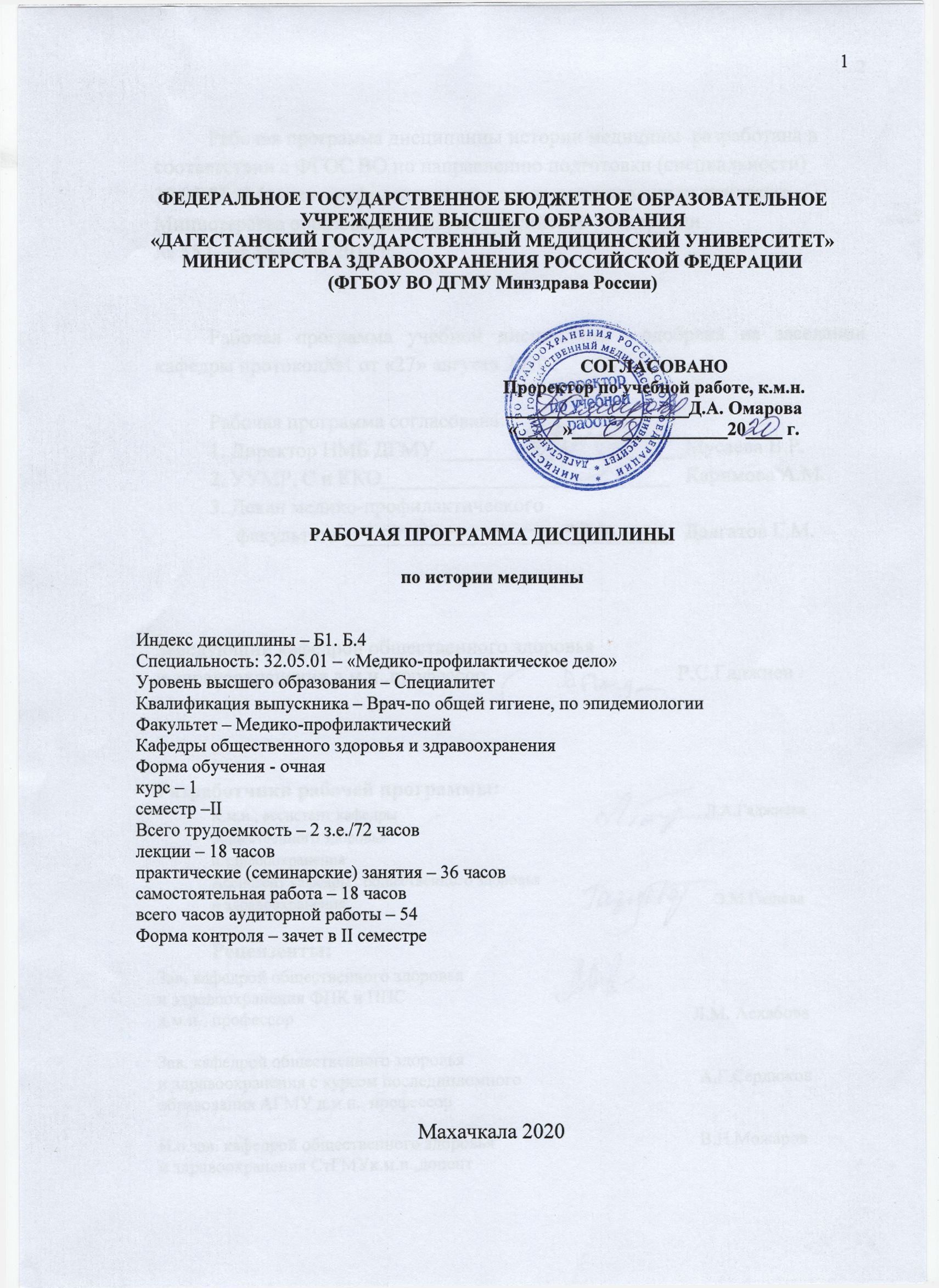 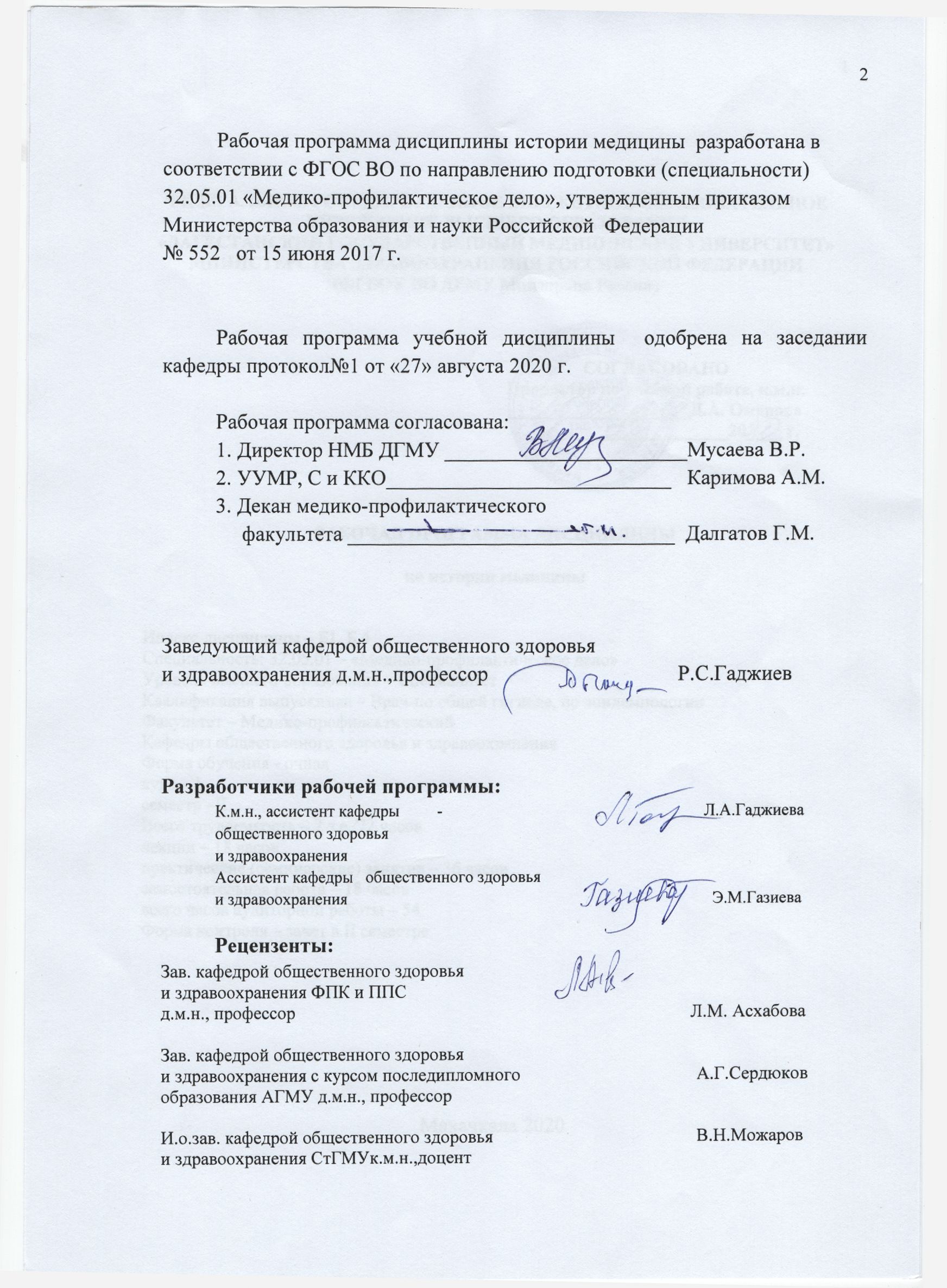 СОДЕРЖАНИЕ                     I. ЦЕЛЬ И ЗАДАЧИ ОСВОЕНИЯ ДИСЦИПЛИНЫ (МОДУЛЯ)           Цель дисциплины: История медицины - наука о зарождении, развитии и современном состоянии медицины. Она является связующим звеном в изучении истории всех медицинских дисциплин. История медицины является составной частью общеисторической науки, поэтому ее изучение в медицинских вузах тесно связано с профессиональной подготовкой будущего врача.                 Изучение данной дисциплины направлено на формирование следующих универсальных, общепрофессиональных  и профессиональных компетенций: Задачи дисциплины:обучить студентов объективно анализировать исторические явления, достижения и перспективы развития медицины и здравоохранения;показать общие закономерности всемирно–исторического процесса становленияразвития врачевания и медицины в различных странах мира с древнейших времен до нашего времени;раскрыть достижения выдающихся цивилизаций и каждой эпохи в области медицины в контексте поступательного развития человечества;ознакомить студентов с жизнью выдающихся ученых и врачей мира, определивших судьбы медицинской науки и врачебной деятельности;прививать этические принципы врачебной деятельности; показать особенности развития врачебной этики в различных цивилизациях и странах мира, философские основы и исторические условия их формирования;расширить общий научный и культурный кругозор учащихся.II. ПЛАНИРУЕМЫЕ РЕЗУЛЬТАТЫ ОБУЧЕНИЯ ПО ДИСЦИПЛИНЕ Формируемые в процессе изучения дисциплины (модуля) компетенцииУниверсальные (УК), общепроофессиональные (ОПК) в соответствии с ФГОС3++, профессиональные  (ПК)- в соответствии с ФПС по специальностиIII. МЕСТО ДИСЦИПЛИНЫ В СТРУКТУРЕ ОБРАЗОВАТЕЛЬНОЙ ПРОГРАММЫ              Учебная дисциплина История медицины входит в раздел  Блок 1. Дисциплины ООП, относится к базовой части (Б1.Б.4).          Преподавание  дисциплины «Истории медицины» базируется  на знаниях, полученных на предшествующих теоретических дисциплинах по Истории отечества, правоведению, религиоведению.Для изучения дисциплины необходимы знания, умения и навыки, формируемые предшествующими дисциплинами/практикамиРазделы учебной дисциплины и междисциплинарные связи с последующими дисциплинамиНовизна  в учебном процессе.      В учебном процессе широко используются информационные технологии: лекции в режиме онлайн, практические занятия, зачеты и экзамены в программе  ZOOM.Интерактивные методы обучения:работа в малых группах;тестирование.Образовательные технологии:учебно-исследовательская работа студента;проведение предметных олимпиад;подготовка и защита рефератов;подготовка и защита  курсовых работ.Активные методы обучения:учебная дискуссия;самостоятельная работа с литературой;семинары.IV. ОБЪЕМ ДИСЦИПЛИНЫ И ВИДЫ УЧЕБНОЙ РАБОТЫ            Общая трудоемкость дисциплины составляет 2 зачетных единиц. V. СОДЕРЖАНИЕ УЧЕБНОЙ ДИСЦИПЛИНЫ (МОДУЛЯ)5.1.Разделы дисциплины (модуля) и компетенции, которые формируются при их изучении5.2.Разделы дисциплины (модуля) и трудоемкость по видам учебной работы5.3.Тематический план лекций5.4.Тематический план семинарских  занятий 5.5.Учебно-методическое обеспечение для самостоятельной работы по дисциплине (модулю)5.5.1.  Самостоятельная работа обучающегося по дисциплине  5.5.2.Тематика реферативных работ	  (УК-5,ОПК-1, ПК-16)Медицина Эпохи Возрождения – эпидемии и учение о контагиозности;Борьба с современными эпидемическими заболеваниями (COVID-19)Земская медицина – приоритет России ;Н.А. Семашко в ДагестанеНобелевские премии по микробиологии (И.И. Мечников и Пауль Эрлих);История развития инфекционных болезней;История Всемирной организации здравоохранения и ее роль в современном мире;История развития санэпидслужбы в России;История развития санэпидслужбы в Дагестане5.5.3. Методические указания для обучающихся по освоению дисциплины  Данный раздел рабочей программы дисциплины разрабатывается в качестве самостоятельного документа «Методические рекомендации для студента» в виде приложения к рабочей программе дисциплины (модуля)Обучение складывается из аудиторных занятий (54 час.), включающих лекционный курс (18 час.), семинарские занятия (36 час.) и самостоятельную работу (18 час.). Основное учебное время выделяется на практическую работу по формированию знаний и уменийдля проведения оценки общественного здоровья и факторов его определяющих;систем обеспечивающих сохранение, укрепление и восстановление здоровья населения в целом, и детского населения в частности;организационно-медицинских технологий и управленческих процессов, включая экономические, административные и организационные,формирование соответствующих компетенций (УК-5, ОПК-1,  ПК-          16).При изучении учебной дисциплины необходимо использовать основную и дополнительную литературу, материалы лекций, интернет-ресурсы.Практические занятия проводятся в виде опроса, демонстрации презентаций,  слайдов и использования наглядных пособий, решения ситуационных задач, ответов на тестовые задания. В соответствии с требованиями ФГОС-3++ ВО в учебном процессе широко используются активные и интерактивные формы проведения занятий (лекция проблемная, ситуация-кейс, тренинг). Удельный вес занятий, проводимых в интерактивных формах, составляет  21,4%  интерактивных занятий от объема практических занятий и 50% от объема лекций.Самостоятельная работа студентов подразумевает подготовку к практическим занятиям,  и включает  работу с основной и дополнительной литературой, конспектами лекций, интернет-ресурсами, а также подготовку презентаций. Работа с учебной литературой и интернет-ресурсами рассматривается как вид учебной работы по дисциплине «общественное здоровье и здравоохранение»                                                   и выполняется в пределах часов, отводимых на её изучение (в разделе СРС). Каждый обучающийся обеспечен доступом к библиотечным фондам Университета и кафедры.По каждому разделу учебной дисциплины разработаны методические рекомендации для обучающихся и методические указания для преподавателей. Во время изучения учебной дисциплины обучающиеся самостоятельно проводят НИРС и  представляют презентацию. Создание презентации способствуют формированию практических навыков (умений), необходимых для успешного освоения учебной дисциплины и использования их в практической деятельности в последующем. Работа обучающегося в группе формирует чувство коллективизма и коммуникабельность. Исходный уровень знаний обучающихся определяется тестированием, текущий контроль усвоения предмета определяется устным опросом в ходе занятий. В конце изучения учебной дисциплины проводится промежуточный контроль знаний в виде зачета с использованием тестового контроля, а также защитой курсовой работы.VI. ОЦЕНОЧНЫЕ СРЕДСТВА ДЛЯ ТЕКУЩЕГО КОНТРОЛЯ УСПЕВАЕМОСТИ И ПРОМЕЖУТОЧНОЙ АТТЕСТАЦИИ ПО ИТОГАМ ОСВОЕНИЯ ДИСЦИПЛИНЫ6.1. Текущий контроль успеваемости 6.1.1. Перечень компетенций с указанием этапов их формирования в процессе освоения рабочей программы дисциплины6.1.2. Примеры оценочных средств для  текущего и рубежного контроля успеваемостиСОБЕСЕДОВАНИЕ ПО КОНТРОЛЬНЫМ ВОПРОСАМТема занятия №  3. Врачевание в странах Древнего Востока (страны Месопотамии, Древний Египет, Древняя Индия, Древний Китай.)Коды контролируемых  компетенций (УК-5, ОПК-1)Вариант 2. УК-5, ОПК-1Основные источники изучения медицины древнего Китая?Назвать древнейших из дошедших до нас медицинских текстов древнего Китая?На чем основывалось в древнем Китае искусство диагностики?Что являлось вершиной искусства диагностики в древнем Китае?Что из себя представляет метод прижигания «жизненных точек»?Какие лекарственные средства применяла народная китайская медицина?Перечислить наиболее важные лечебно-профилактические мероприятия древнего Китая.Сколько «жизненных точек» насчитывали китайские врачи на теле человека и какие 3 метода лечения с ними связаны?Как трактовали древние китайские врачи «Инь» и «Янь»?Как в древнем Китае была развита хирургия?Вариант 3. УК-5,ОПК-1Источники изучения медицины древней Индии?Наиболее известные целители древней Индии?Какие медицинские проблемы отражены в выдающемся памятнике древнеиндийской письменности «Чарака-самхита»?Какие медицинские проблемы отражены в выдающемся памятнике древнеиндийской письменности «Сушрута-самхита»?Какие операции могли делать хирурги древней Индии?Какие требования к врачу предъявляла врачебная этика древней Индии?Как были развиты в древней Индии гигиенические традиции и профилактика болезней?Вариант 4. УК-5, ОПК-1Основной источник сведений о медицине древнего Египта?С чем связано хорошее знание анатомии человека врачей древнего Египта?С чем связывали древние египтяне причины болезней?Назвать наиболее известные медицинские папирусы древнего Египта.В каком египетском папирусе содержится самая обширная информация о внутренних болезнях и лекарственном врачевании?Из чего изготавливали лекарства древние египтяне?Какой из египетских папирусов посвящен анатомии и хирургии?Особенности врачебной этики древнего Египта.Каким медицинским проблемам посвящен Кахунский папирус и папирус Бругша?Вариант 5. УК-5, ОПК-1Источники изучения медицины древней Месопотамии?Какие лекарственные средства были начертаны на глиняных табличках возраста 5 тыс. лет, найденных на территории древней Месопотамии?Какие два вида врачевания сформировались в древней Месопотамии?Какие лекарственные средства использовали врачи в древней Месопотамии?Как развивались в древней Месопотамии анатомия и хирургия?Какие аспекты деятельности врача отражены в Законах царя Хаммурапи?Что из себя представляет «библиотека» Ашшурбанипала?Критерии оценки текущего контроля успеваемости(собеседование по контрольным вопросам):«Отлично»:Студент имеет глубокие знания учебного материала по теме практического занятия, сформулировал полный и правильный ответ на вопросы темы занятия, с соблюдением логики изложения материала, показывает усвоение взаимосвязи основных понятий используемых в работе, смог ответить на все уточняющие и дополнительные вопросы. Студент демонстрирует знания теоретического и практического материала по теме занятия.«Хорошо»: Студент показал знание учебного материала, усвоил основную литературу, смог ответить почти полно на все заданные дополнительные и уточняющие вопросы. Студент демонстрирует знания теоретического и практического материала по теме занятия, допуская незначительные неточности. «Удовлетворительно»:Студент в целом освоил материал практического занятия, ответил не на все уточняющие и дополнительные вопросы. Студент затрудняется с правильной оценкой предложенной задачи, даёт неполный ответ, требующий наводящих вопросов преподавателя. «Неудовлетворительно»: Студент имеет существенные пробелы в знаниях основного учебного материала практического занятия, полностью не раскрыл содержание вопросов, не смог ответить на уточняющие и дополнительные вопросы. Студент даёт неверную оценку ситуации, неправильно выбирает алгоритм действий. Неудовлетворительная оценка выставляется выпускнику, отказавшемуся отвечать на вопросы темы практического занятия.ТЕСТИРОВАНИЕРаздел 2. Врачевание в первобытном обществе и  в странах  Древнего Мира. Коды контролируемых  компетенций (УК-5, ОПК-1)         Вариант 2. 1.Наиболее сильные стороны медицины древнего Китая?а) профилактикаб) хирургияв) астральная медицинаг) лекарственное лечение д) бальзамированиее) акупунктураж) учение о пульсе2.Как называлось оспопрививание в древнем Китае?а) моксаб) акупрессурав) вариоляцияг) акупунктура3.В странах древнего Востока существовала медицина:а) храмоваяб) народнаяв) семейные медицинские школы4.Родина акупунктуры и учение о пульсе?а) Индияб) Месопотамияв) Китайг) Египет5.Наиболее сильные стороны медицины древней Индии?а) акупунктураб) профилактикав) пластическая хирургияг) лекарственное лечениед) астральная медицина6.В какой из стран древнего Востока была сильно развита пластическая хирургия?а) Китайб) Месопотамияв) Индияг) Египет     7.В какой из стран древнего Востока было развито бальзамирование?а) Китайб) Индияв) Египетг) МесопотамияВариант 3.1.Наиболее сильные стороны медицины древнего Египта?а) профилактикаб) хирургияв) астральная медицинаг) бальзамированиед) гадание на печени животныхе) акупунктураж) лекарственное лечениез) врачебная косметология2.В какой из стран древнего Востока найдены папирусы с медицинским текстом?а) Индияб) Египетв) Месопотамияг) Китай3.Наиболее сильные стороны медицины древней Месопотамии? а) акупунктураб) учение о пульсев) хирургияг) бальзамированиед) лекарственное лечениее) астральная медицинаж) гадание по печени животных4.В какой из стран древнего Востока найдены клинописные тексты с медицинским содержанием?а) Индияб) Египетв) Месопотамияг) Китай5.В какой из стран древнего Востока была развита врачебная косметология?а) Индияб) Китайв) Месопотамияг) Египет6.В какой из стран древнего Востока была создана «Библиотека Ашшурбанипала»?а) Египетб) Месопотамияв) Китайг) ИндияКритерии оценки текущего контроля успеваемости (тестирование):«Отлично»:      100-90%«Хорошо»:       89-70%«Удовлетворительно»:      69-51%«Неудовлетворительно»:       <50%                                                    РЕФЕРАТКоды контролируемых  компетенций (УК-5,ОПК-1, ПК-16)Медицина Эпохи Возрождения – эпидемии и учение о контагиозности;Борьба с современными эпидемическими заболеваниями (COVID-19)Земская медицина – приоритет России ;Н.А. Семашко в ДагестанеНобелевские премии по микробиологии (И.И. Мечников и Пауль Эрлих);История развития инфекционных болезней;История Всемирной организации здравоохранения и ее роль в современном мире;История развития санэпидслужбы в России;История развития санэпидслужбы в ДагестанеКритерии оценки текущего контроля (реферат):Новизна реферированного текста: макс. – 20 баллов;Степень раскрытия сущности проблемы: макс. – 30 баллов;Обоснованность выбора источников: макс. – 20 баллов;Соблюдение требований к оформлению: макс. – 15 баллов;Грамотность: макс. – 15 баллов.Оценивание реферата:Реферат оценивается по 100 балльной шкале, балы переводятся в оценки успеваемости следующим образом (баллы учитываются в процессе текущей оценки знаний программного материала): 86 – 100 баллов – «отлично»; 70 – 75 баллов – «хорошо»; 51 – 69 баллов – «удовлетворительно;мене 51 балла – «неудовлетворительно».СОБЕСЕДОВАНИ ПО КОНТРОЛЬНЫМ ВОПРОСАМ ПО РАЗДЕЛАМ ДИСЦИПЛИНЫ Раздел  3. Медицина раннего (V-X вв.) классического (XI-XV вв.) и позднего (XV-XVII вв.) средневековья.Коды контролируемых  компетенций (УК-5,ОПК-1)1.Санитарно-технические сооружения. Медицина народа средневекового Востока (VII-XVII вв.). Медицина в халифатах (VII-XI вв.) Больничное делоИстория. Ибн Сина. Медицина Юго-Восточной Азии (IV-XVII вв.).Китай. Тибет. Больничное дело. Образование и медицина. (Схоластика и медицина. Эпидемия повальных болезней).Медицина в Западной Европе в эпоху Возрождения (XV-XVII вв.) (История. Становление анатомии как науки.Становление физиологии как науки. Развитие хирургии. Больничное дело и монастыри). Медицина Древней Руси (IX-XV вв.)Медицина в Московском государстве (XV -XVII вв.) Эпидемии. Первые аптеки и Аптекарский приказ. Критерии оценки текущего контроля успеваемости (собеседование):«Неудовлетворительно»:  Знания: студент не способен самостоятельно выделять главные положения в изученном материале дисциплины. Не знает и не понимает значительную или основную часть программного материала в пределах поставленных вопросов.Умения: студент не умеет применять неполные знания к решению конкретных вопросов по образцу.«Удовлетворительно»:Знания: студент усвоил основное содержание материала дисциплины, но имеет пробелы в усвоении материала, не препятствующие дальнейшему усвоению учебного материала по дисциплине «История медицины». Имеет несистематизированные знания по модулям дисциплины. Материал излагает фрагментарно, не последовательно.Умения: студент испытывает затруднения при изложении материала по модулям дисциплины «История медицины». Студент непоследовательно и не систематизировано умеет использовать неполные знания материала«Хорошо»:Знания: Студент способен самостоятельно выделять главные положения в изученном материале. Показывает знания всего изученного программного материала. Дает полный и правильный ответ на основе изученного теоретического и практического материалов; незначительные ошибки и недочеты при воспроизведении изученного материала, определения понятий дал неполные, небольшие неточности при использовании научных терминов.Умения: Студент умеет самостоятельно выделять главные положения в изученном материале; на основании фактов и примеров обобщать, делать выводы, устанавливать внутрипредметные связи. Студент умеет использовать полученные знания на практике в видоизмененной ситуации, соблюдать основные правила культуры устной речи, использовать научные термины.«Отлично»:Знания: Студент самостоятельно выделяет главные положения в изученном материале и способен дать краткую характеристику основным идеям проработанного материала дисциплины «История медицины». Показывает глубокое знание и понимание всего объема программного материала.Умения: Студент умеет составить полный и правильный ответ на основе изученного материала, выделять главные положения, самостоятельно подтверждать ответ различными ситуационными задачами, самостоятельно и аргументировано делать анализ, обобщения, выводы. Последовательно, четко, связано, обосновано и безошибочно излагать учебный материал; давать ответ в логической последовательности с использованием принятой терминологии; делать собственные выводы; формулировать точное определение и истолкование основных понятий и правил; при ответе не повторять дословно текст учебника; излагать материал литературным языком; правильно и обстоятельно отвечать на дополнительные вопросы преподавателя. Самостоятельно и рационально использовать, справочные материалы, учебник, дополнительную литературу, первоисточники. Навыки: Студент самостоятельно выделяет главные положения в изученном материале и способен дать краткую характеристику основным идеям проработанного материала. Студент показывает глубокое и полное владение всем объемом изучаемой дисциплины.ТЕСТИРОВАНИЕ ПО РАЗДЕЛАМ  ДИСЦИПЛИНЫРаздел 2. Врачевание  в первобытном обществе и странах древнего мира(Месопотамия, Древний Египет, Древняя Индия, Древний  Китай). Коды контролируемых  компетенций (УК-5, ОПК-1)1.Наиболее сильные стороны медицины древнего Китая?а) профилактикаб) хирургияв) астральная медицинаг) лекарственное лечение д) бальзамированиее) акупунктураж) учение о пульсе2.Как называлось основопрививание в древнем Китае?а) моксаб) акупрессурав) вариоляцияг) акупунктура3.В странах древнего Востока существовала медицина:а) храмоваяб) народнаяв) семейные медицинские школы4.Родина акупунктуры и учение о пульсе?а) Индияб) Месопотамияв) Китайг) Египет5.Наиболее сильные стороны медицины древней Индии?а) акупунктураб) профилактикав) пластическая хирургияг) лекарственное лечениед) астральная медицина6.В какой из стран древнего Востока была сильно развита пластическая хирургия?а) Китайб) Месопотамияв) Индияг) Египет     7.В какой из стран древнего Востока было развито бальзамирование?а) Китайб) Индияв) Египетг) Месопотамия8.Наиболее сильные стороны медицины древнего Египта?а) профилактикаб) хирургияв) астральная медицинаг) бальзамированиед) гадание на печени животныхе) акупунктураж) лекарственное лечениез) врачебная косметология9.В какой из стран древнего Востока найдены папирусы с медицинским текстом?а) Индияб) Египетв) Месопотамияг) Китай10.Наиболее сильные стороны медицины древней Месопотамии? а) акупунктураб) учение о пульсев) хирургияг) бальзамированиед) лекарственное лечениее) астральная медицинаж) гадание по печени животных11.В какой из стран древнего Востока найдены клинописные тексты с медицинским содержанием?а) Индияб) Египетв) Месопотамияг) Китай12.В какой из стран древнего Востока была развита врачебная косметология?а) Индияб) Китайв) Месопотамияг) Египет13.В какой из стран древнего Востока была создана «Библиотека Ашшурбанипала»?а) Египетб) Месопотамияв) Китайг) ИндияКритерии оценки текущего контроля успеваемости (тесты):«Отлично»:  100-90%«Хорошо»:    89-70%«Удовлетворительно»:   69-51%«Неудовлетворительно»:   <50%6.2. Промежуточная аттестация по итогам освоения дисциплины6.2.1. Форма промежуточной аттестации – зачет . Семестр№ 26.2.2. Процедура проведения промежуточной аттестации.          Устно, собеседование6.2.3. Примеры вопросов для подготовки к зачету.История медицины как наука, определение, значение для подготовки врачей.Важнейшие и источники изучения истории медицины.Значение гигиенических навыков для сохранения жизни и здоровья в условиях первобытно-общинного строя.Первые врачеватели первобытно-общиного общества.Законы царя Хаммурапи, основные черты медицины Мессопотамии.Особенности медицины Древнего Китая. Иглоукалывание, прижигание.Важнейшие лекарственные средства, применяемые во врачебной практике древних народов.Медицина в Древней Индии, достижения в области хирургии, гигиены, объяснение сущности болезни.Медицина Древнего Египта, толкование причин болезней, очистительная терапия.Асклепий как представитель древнегреческой медицины, методы и средства врачевания.Гиппократ - как основатель рационально-эмпирической медицины. Методы врачевания. Гиппократ о причинах болезней, их течении и исходе, вопросы хирургии в трудах Гиппократа.Гиппократ. Его учение об основных типах телосложения и темперамента у людей. Значение этого учения на развитие медицины.Гален, развитие экспериментального метода исследований, учение о кровообращении, новое в методике приготовления лекарств.Медицина в Византии, значения трудов ученных для последующего развития медицинской науки.Достижения врачей - ученных Арабских халифатов в медицинскую науку и здравоохранение.Значение трудов Авиценны (Абу-Али-ибн-Сина) для медицинской науки и практики.Возникновение медицинских школ, университетов в Западной Европе, методы преподавания в  них.Распространение заразных болезней в эпоху средневековья: чумы, проказы, сифилиса. Меры борьбы с ними.Т.Парацельс, его критика схоластики в медицине и преподавании, зарождение ятрохимии.Эпоха Возрождения, ее характеристика. Представители литературы и исскуства этого периода.А.Везалий, его труд «О строении человеческого тела»Открытие малого круга кровообращения: М.Сервет, Р.Коломбо.А.Левенгук, открытие и развитие микроскопии.Б.Рамацинни, его учение о профессиональных болезняхК.Рокитанский, развитие гуморальной патологии.Целлюлярная патология Р.Вирхова.Открытия Л.Пастера и Р.Коха и их роль в развитии медицины.Достижения хирургии 19 век. Обезболивание, методы асептики и антисептики; их значения для хирургических вмешательств.Важнейшие достижения и направления развития гигиены в России в 19 веке.Развитие новых методов диагностики и терапии в 19 веке в эпоху капитализма.Медицина в древнерусском государстве. (9-13век).Основные виды медицинской помощи в Киевской Руси.Медицина в Московском государстве. Аптекарский приказ, его роль в подготовке медицинских кадров.Аптекарский приказ. Школа лекарей.Мероприятия, проводившиеся в Московском государстве по борьбе с эпидемиями.Реформы Петра в области организации медицинской помощи и подготовки медицинских кадров.Открытие первого госпиталя и госпитальной школы. Деятельность Н.Бидлоо.Госпитальные школы и их значение для развития медицинской науки и практики в России.Особенности в подготовке медицинских кадров в России в 18 веке.Открытие Академии наук.Влияние трудов М.В.Ломоносова  на развитие отечественной медицины 18 века.Вопросы охраны здоровья населения в трудах М.В.Ломоносова.Основные черты развития медицины в России 18 века.Основание Московского университета и медицинского факультета и медицинского факультета при нем.Оспопрививание в виде вариоляции в России в 18 веке.П.А.Загорский, И.Ф.Буш, И.В.Буяльский - выдающиеся представители отечественной медицины первой половины 19 века.С.Г.Зыбелин, К.И.Щепин, Д.С.Самойлович и др. ученые и их роль в отечественной медицине 18 веке.Н.М.Максимович-Амбодик, А.М.Шумлянский и др. ученые и их роль в отечественной медицине 18 веке.Н.И.Пирогов, его вклад в развитие анатомии, хирургии.Вклад Н.И.Пирогова в военно-полевую хирургию.Вклад  Н.И.Пирогова в развитие гигиены.М.Я.Мудров, его вклад в диагностику, лечение и профилактику внутренних болезней. Высказывания М.Я.Мудрова об этике врача.А.М.Филомафитский и развитие экспериментальной физиологии в России.И.В.Буяльский, И.Ф.Иноземцев, их вклад в хирургию.Роль Ф.Ф.Эрисмана и А.П.Доброславина в формировании русской научной гигиены.Возникновение земской медицины в России, цели и задачи.И.М.Сеченов и значение его трудов для развития отечественной физиологии.Достижения современной медицины в области кардиохирургии.(А.Н.Бакулев, Майкл де Беки).Возможности инструментальной диагностики в современной медицине.Открытие первого госпиталя и госпитальной школы. Деятельность Н.Бидлоо.Достижения современной медицины в области трансплантологии (А. Каррель), хирургии(Б.В.Петровский, Б.В.Опель)С.П.Боткин - терапевт, ученный и общественный деятель.Н.И.Пирогов, его вклад в развитие анатомии, хирургии.Роль Ф.Ф.Эрисмана и А.П.Доброславина в формировании русской научной гигиены.П.А.Загорский, И.Ф.Буш, И.В.Буяльский - выдающиеся представители отечественной медицины первой половины 19 века.Возникновение земской медицины в России, цели и задачи.Мероприятия, проводившиеся в Московском государстве по борьбе с эпидемиями.Особенности в подготовке медицинских кадров в России в 18 веке.Первый русский эпидемиолог Д.С.Самойлович.6.2.4.Пример экзаменационного билета.                                                                                                       Кафедра   Общественного здоровья                   		 и здравоохранения             ФГБОУ ВО   ДГМУ                                                                                                       Специальность Медико-    	   Минздрава России                                                          профилактическое дело                                                                                                                                                   Дисциплина История МедициныБИЛЕТ № 11. Достижения врачей-ученых Арабских халифатов в медицинскую науку и здравоохранение.2. Б. Рамацинни, его учение о профессиональных болезнях.3. Важнейшие лекарственные средства, применяемые во врачебной практике древних народов.Утвержден на заседании кафедры, протокол от «______» ________20___г. № ___Заведующий кафедрой:Р.С. Гаджиев д.м.н., профессор_____________Составители:Э.М. Газиева ассистент______________Л.А. Гаджиева к.м.н., ассистент _____________________                                                                                                      Кафедра   Общественного здоровья                   	                                                                                             и здравоохранения             ФГБОУ ВО   ДГМУ                                                                                                       Специальность Медико-    	   Минздрава России                                                          профилактическое дело                                                                                                                                                   Дисциплина История МедициныБИЛЕТ№ 21. Особенности в подготовке медицинских кадров в России в 18 веке.2. Аптекарский приказ. Школа лекарей.3. А. Левенгук, открытие и развитие микроскопии.Утвержден на заседании кафедры, протокол от «______» ________20___г. № ___Заведующий кафедрой:Р.С. Гаджиев д.м.н., профессор_____________Составители:Э.М. Газиева ассистент______________Л.А. Гаджиева к.м.н., ассистент _____________________                                                                                                       Кафедра   Общественного здоровья                   		 и здравоохранения             ФГБОУ ВО   ДГМУ                                                                                                       Специальность Медико-    	   Минздрава России                                                          профилактическое дело                                                                                                                                                   Дисциплина История МедициныБИЛЕТ № 31.За какое открытие был удостоен Нобелевской премии Герхард Домагк.2. Акупунктура, Акупрессура, Мокса.3. Парацельс и его учение.Утвержден на заседании кафедры, протокол от «______» ________20___г. № ___Заведующий кафедрой:Р.С. Гаджиев д.м.н., профессор_____________Составители:Э.М. Газиева ассистент______________Л.А. Гаджиева к.м.н., ассистент _____________________Система оценивания результатов освоения дисциплины (модуля), описание шкал оценивания, выставления оценок.В систему оценивания входит - зачетКритерии  оценивания результатов освоения дисциплины (модуля)Критерии оценивания:VII. УЧЕБНО – МЕТОДИЧЕСКОЕ И ИНФОРМАЦИОННОЕ ОБЕСПЕЧЕНИЕ ДИСЦИПЛИНЫ (МОДУЛЯ)7.1. Основная литератураПечатные издания(книги)*Описание ВСЕХ видов изданий и ресурсов открытого доступа дается согласно ГОСТ 7.0.100-2018 «Библиографическая запись. Библиографическое описание»Электронные издания(из ЭБС)7.2. Дополнительная литератураПечатные издания(книги, периодические издания)Электронные издания(из ЭБС)7.3.  Ресурсы информационно-телекоммуникационной сети «Интернет»7.4. Информационные технологииhttp://www.scsml.rssi.ru/http://www.rospotrebnadzor.ru/http://www.roszdravnadzor.ru/http://www.ffoms.ru/http://www.mednet.ru/http://www.scsml.rssi.ru/http://www.rosminzdrav.ru/http://www.rosmedlib.ru/http://www.rsl.ru/http://www.gpntb.ru/http://www.medlinks.ru/http://www.rosmedserver.ru/http://www.viniti.ru/http://www.ras.ru/http://www.vniiimt.ru/https://fer.egisz.rosminzdrav.ru/http://ms/https://vmp.rosminzdrav.ru/http://doctor.rosminzdrav.ru/https://iemk.egisz.rosminzdrav.ru/http://smp.rosminzdrav.ru/http://pld.rosminzdrav.ru/Перечень лицензионного программного обеспечения: 1.Операционная система Microsoft Windows 10 Pro2. Пакеты прикладных программ: Microsoft Office Professional  Plus 2013 (в составе: Microsoft Word 2013,  Microsoft Excel 2013, Microsoft Power Point 2013) Microsoft Office Standard 2013 (в составе: Microsoft Word 2013,  Microsoft Excel 2013, Microsoft Power Point 2013) Microsoft Office Standard 2016 (в составе: Microsoft Word 2016, Microsoft   Excel 2016, Microsoft Power Point 2016)4. Антивирусное ПО- Kaspersky Endpoint  Security 10 для Windows.Перечень информационных справочных систем:Электронная информационно-образовательная среда (ЭИОС) ДГМУ. URL: https://eos-dgmu.ruКонсультант студента: электронная библиотечная система. URL: http://www.studentlibrary.ruКонсультант врача: электронная библиотечная система. URL: http://www.rosmedlib.ruФедеральная электронная медицинская библиотека (ФЭМБ). URL: http://feml.scsml.rssi.ruНаучная электронная библиотека eLibrary. URL: https://elibrary.ru/defaultx.aspМедицинская справочно-информационная система. URL: http://www.medinfo.ru/Научная электронная библиотека КиберЛенинка. URL: http://cyberleninka.ruVIII. МАТЕРИАЛЬНО – ТЕХНИЧЕСКОЕ ОБЕСПЕЧЕНИЕ ИСЦИПЛИНЫ                                        8. КАДРОВОЕ  ОБЕСПЕЧЕНИЕСведения о кадровом обеспечении, необходимом для осуществления образовательного процесса по дисциплинеIX. ИСПОЛЬЗОВАНИЕ ИННОВАЦИОННЫХ (АКТИВНЫХ И ИНТЕРАКТИВНЫХ) МЕТОДОВ ОБУЧЕНИЯИспользуемые активные методы обучения при изучении данной дисциплины составляют  29,6% от объема аудиторных занятий.Указывается трудоемкость не всего занятия, а только время, отведенное на использование инновационного метода.   МЕТОДИЧЕСКОЕ ОБЕСПЕЧЕНИЕ  ДИСЦИПЛИНЫМетодическое обеспечение дисциплины разрабатываются в форме отдельного комплекта документов: «Методические рекомендации к лекциям», «Методические рекомендации к практическим занятиям», «Методические рекомендации для студента» в виде приложения к рабочей программе дисциплины (модуля)ОСОБЕННОСТИ ОРГАНИЗАЦИИ ОБУЧЕНИЯ ПО ДИСЦИПЛИНЕ ДЛЯ ИНВАЛИДОВ И ЛИЦ С ОГРАНИЧЕННЫМИ ВОЗМОЖНОСТЯМИ ЗДОРОВЬЯ11.1. Обучение инвалидов и лиц с ограниченными возможностями здоровьяПри необходимости осуществляется кафедрой на основе адаптированной рабочей программы с использованием специальных методов обучения и дидактических материалов, составленных с учетом особенностей психофизического развития, индивидуальных возможностей и состояния здоровья таких обучающихся (обучающегося). 11.2. В целях освоения учебной программы дисциплины инвалидами и лицами с ограниченными возможностями здоровья кафедра обеспечивает: 1) для инвалидов и лиц с ограниченными возможностями здоровья по зрению: • размещение в доступных для обучающихся, являющихся слепыми или слабовидящими, местах и в адаптированной форме справочной информации о расписании учебных занятий; • присутствие ассистента, оказывающего обучающемуся необходимую помощь; • выпуск альтернативных форматов методических материалов (крупный шрифт или аудиофайлы); 2) для инвалидов и лиц с ограниченными возможностями здоровья по слуху: • надлежащими звуковыми средствами воспроизведение информации; 3) для инвалидов и лиц с ограниченными возможностями здоровья, имеющих нарушения опорно-двигательного аппарата: • возможность беспрепятственного доступа обучающихся в учебные помещения, туалетные комнаты и другие помещения кафедры. В случае невозможности беспрепятственного доступа на кафедру организовывать учебный процесс в специально оборудованном центре индивидуального и коллективного пользования специальными техническими средствами обучения для инвалидов и лиц с ограниченными возможностями здоровья (ул. А.Алиева 1, биологический корпус, 1 этаж, научная библиотека ДГМУ).11.3. Образование обучающихся с ограниченными возможностями здоровья может быть организовано как совместно с другими обучающимися, так и в отдельных группах. 11.4. Перечень учебно-методического обеспечения самостоятельной работы обучающихся по дисциплине. Учебно-методические материалы для самостоятельной работы обучающихся из числа инвалидов и лиц с ограниченными возможностями здоровья предоставляются в формах, адаптированных к ограничениям их здоровья и восприятия информации:Данный перечень может быть конкретизирован в зависимости от контингента обучающихся.11.5. Фонд оценочных средств для проведения промежуточной аттестации обучающихся по дисциплине. 11.5.1.  Перечень фондов оценочных средств, соотнесённых с планируемыми результатами освоения образовательной программы. Для студентов с ограниченными возможностями здоровьяОбучающимся с, относящимся к категории инвалидов и лиц, с ограниченными возможностями здоровья увеличивается время на подготовку ответов к зачёту, разрешается подготовка к зачету с использованием дистанционных образовательных технологий. 11.5.2.  Методические материалы, определяющие процедуры оценивания знаний, умений, навыков и (или) опыта деятельности, характеризующие этапы формирования компетенций. При проведении процедуры оценивания результатов обучения инвалидов и лиц с ограниченными возможностями здоровья предусматривается использование технических средств, необходимых им в связи с их индивидуальными особенностями. Процедура оценивания результатов обучения инвалидов и лиц с ограниченными возможностями здоровья по дисциплине предусматривает предоставление информации в формах, адаптированных к ограничениям их здоровья и восприятия информации: Для лиц с нарушениями зрения: - в печатной форме увеличенным шрифтом; - в форме электронного документа; - в форме аудиофайла. Для лиц с нарушениями слуха: - в печатной форме; - в форме электронного документа. Для лиц с нарушениями опорно-двигательного аппарата: - в печатной форме; - в форме электронного документа; - в форме аудиофайла. Данный перечень может быть конкретизирован в зависимости от контингента обучающихся. При проведении процедуры  оценивания результатов обучения инвалидов и лиц с ограниченными возможностями здоровья по дисциплине (модулю) обеспечивается выполнение следующих дополнительных требований в зависимости от индивидуальных особенностей обучающихся: 1. инструкция по порядку проведения процедуры оценивания предоставляется в доступной форме (устно, в письменной форме, устно с использованием услуг сурдопереводчика); 2. доступная форма предоставления заданий оценочных средств (в печатной форме, в печатной форме увеличенным шрифтом, в форме электронного документа, задания зачитываются ассистентом, задания предоставляются с использованием сурдоперевода); 3. доступная форма предоставления ответов на задания (письменно на бумаге, набор ответов на компьютере, с использованием услуг ассистента, устно). При необходимости для обучающихся с ограниченными возможностями здоровья и инвалидов процедура оценивания результатов обучения по дисциплине (модулю) может проводиться в несколько этапов. Проведение процедуры оценивания результатов обучения инвалидов и лиц с ограниченными возможностями здоровья допускается с использованием дистанционных образовательных технологий. 11.6. Перечень основной и дополнительной учебной литературы, необходимой для освоения дисциплины. Для освоения дисциплины инвалидами и лицами с ограниченными возможностями здоровья предоставляются основная и дополнительная учебная литература в виде электронного документа в фонде библиотеки и / или в электронно-библиотечных системах. А также предоставляются бесплатно специальные учебники и учебные пособия, иная учебная литература и специальные технические средства обучения коллективного и индивидуального пользования, а также услуги сурдопереводчиков и тифлосурдопереводчиков. 11.7. Методические указания для обучающихся по освоению дисциплины В освоении дисциплины инвалидами и лицами с ограниченными возможностями здоровья большое значение имеет индивидуальная работа. Под индивидуальной работой подразумевается две формы взаимодействия с преподавателем: индивидуальная учебная работа (консультации), т.е. дополнительное разъяснение учебного материала и углубленное изучение материала с теми обучающимися, которые в этом заинтересованы, и индивидуальная воспитательная работа. Индивидуальные консультации по предмету являются важным фактором, способствующим индивидуализации обучения и установлению воспитательного контакта между преподавателем и обучающимся инвалидом или обучающимся с ограниченными возможностями здоровья. 11.8. Описание материально-технической базы, необходимой для осуществления образовательного процесса по дисциплине Освоение дисциплины инвалидами и лицами с ограниченными возможностями здоровья осуществляется с использованием средств обучения общего и специального назначения: - лекционная аудитория - мультимедийное оборудование, мобильный радиокласс (для студентов с нарушениями слуха); источники питания для индивидуальных технических средств; - учебная аудитория для практических занятий (семинаров) мультимедийное оборудование, мобильный радиокласс (для студентов с нарушениями слуха); - учебная аудитория для самостоятельной работы - стандартные рабочие места с персональными компьютерами; рабочее место с персональным компьютером, с программой экранного доступа, программой экранного увеличения и брайлевским дисплеем для студентов с нарушением зрения. В каждой аудитории, где обучаются инвалиды и лица с ограниченными возможностями здоровья, должно быть предусмотрено соответствующее количество мест для обучающихся с учётом ограничений их здоровья.ЛИСТ ИЗМЕНЕНИЙ1.Цель и задачи освоения дисциплины (модуля)42.Планируемые результаты обучения по дисциплине (модулю)53.Место дисциплины (модуля) в структуре образовательной программы64.Объем дисциплины и виды учебной работы95.Содержание учебной дисциплины (модуля)95.1.Разделы дисциплины (модуля) и компетенции, которые формируются при их изучении95.2.Разделы дисциплины (модуля) и трудоемкости по видам учебной работы155.3.Тематический план лекций155.4.Тематический план семинарских  занятий   165.5.Учебно-методическое обеспечение для самостоятельной работы по дисциплине (модулю)185.5.1.Самостоятельная работа обучающегося по дисциплине185.5.2Тематика реферативных работ185.5.3.Методические указания для обучающихся по освоению дисциплины  19ⅥОценочные средства для текущего контроля успеваемости и промежуточной аттестации по итогам освоения дисциплины206.1.Текущий контроль успеваемости 206.1.1.Перечень компетенций с указанием этапов их формирования в процессе освоения дисциплины206.1.2.Примеры оценочных средств для  текущего и рубежного контроля успеваемости216.2.Промежуточная аттестация по итогам освоения дисциплины316.2.1.Форма промежуточной аттестации316.2.2.Процедура проведения промежуточной аттестации316.2.3.Примеры вопросов для  подготовки к экзамену316.2.4.Пример экзаменационного билета346.2.5.Система оценивания результатов освоения дисциплины (модуля), описание шкал оценивания, выставления оценок.37ⅦУчебно-методическое и информационное обеспечение дисциплины (модуля)407.1Основная литература407.2.Дополнительная литература417.3.Ресурсы информационно-телекоммуникационной сети «Интернет»417.4.Информационные технологии42ⅧМатериально-техническое обеспечение дисциплины438.Кадровое обеспечение44ⅨИспользование инновационных (активных и интерактивных) методов обучения45ⅩМетодическое обеспечение дисциплины45ⅪОсобенности организации обучения по дисциплине для инвалидов и лиц с ограниченными возможностями здоровья46ⅫЛист изменений 50Аннотация к РП51Код и наименование компетенции (или ее части)Код и наименование компетенции (или ее части)Код и наименование индикатора достижения   компетенцииУниверсальные компетенции (УК)Универсальные компетенции (УК)Универсальные компетенции (УК)Универсальные компетенции (УК)Универсальные компетенции (УК)Универсальные компетенции УК-5Универсальные компетенции УК-5УК-5   Межкультурное взаимодействие. Способен анализировать и учитывать разнообразие культур в процессе межкультурного взаимодействияУК-5   Межкультурное взаимодействие. Способен анализировать и учитывать разнообразие культур в процессе межкультурного взаимодействияУК-5   Межкультурное взаимодействие. Способен анализировать и учитывать разнообразие культур в процессе межкультурного взаимодействиязнать:знать:основные этапы и общие закономерности становления и развития медицины и врачевания  в различных странах мира с древнейших  времен, до нашего времениуметь соблюдать этические и правовые нормы в процессе межкультурного взаимодействияуметь соблюдать этические и правовые нормы в процессе межкультурного взаимодействияуметь:уметь:находить, систематизировать и анализировать информацию по истории медицины, используя  разнообразие культур.уметь анализировать особенности социального взаимодействия с учетом исторических, национальных, культурных и религиозных особенностей.уметь анализировать особенности социального взаимодействия с учетом исторических, национальных, культурных и религиозных особенностей.владеть:владеть:составлением информационных справок, библиографических указателей, анализом историко-медицинских проблемуметь грамотно и доступно излагать профессиональную информацию в процессе межкультурного взаимодействия.уметь грамотно и доступно излагать профессиональную информацию в процессе межкультурного взаимодействия.Общепрофессиональные компетенцииОбщепрофессиональные компетенцииОбщепрофессиональные компетенцииОбщепрофессиональные компетенцииОбщепрофессиональные компетенцииОбщепрофессиональные компетенции  ОПК-1Общепрофессиональные компетенции  ОПК-1ОПК-1 Способность  реализовывать моральные и правовые, этические принципы в профессиональной деятельности.ОПК-1 Способность  реализовывать моральные и правовые, этические принципы в профессиональной деятельности.ОПК-1 Способность  реализовывать моральные и правовые, этические принципы в профессиональной деятельности.знать:знать:основы медицинской этики и деонтологииосновы медицинской этики и деонтологииуметь соблюдать моральные и правовые нормы в профессиональной деятельности. уметь:уметь:анализировать вопросы медицинской этики и деонтологии в историческом аспекте (труды Гиппократа, Галена, Ибн-Сины, И.Я.Мудрова ..)анализировать вопросы медицинской этики и деонтологии в историческом аспекте (труды Гиппократа, Галена, Ибн-Сины, И.Я.Мудрова ..)уметь излагать профессиональную информацию в процессе межкультурного взаимодействия, соблюдая принципы этики и деонтологиивладеть:владеть:этическим нормам  и деонтологическими  навыками  в общении  с коллегами, средним и младшим медперсоналом.этическим нормам  и деонтологическими  навыками  в общении  с коллегами, средним и младшим медперсоналом.Профессиональные компетенции (ПК)Профессиональные компетенции (ПК)Профессиональные компетенции (ПК)Профессиональные компетенции (ПК)Профессиональные компетенции (ПК)Профессиональные компетенции  ПК-16Профессиональные компетенции  ПК-16ПК-16.  Способность к участию в проведении научных исследованийПК-16.  Способность к участию в проведении научных исследованийПК-16.  Способность к участию в проведении научных исследованийзнать:знание различных приемов и методов научного и исторического исследования и анализа.знание различных приемов и методов научного и исторического исследования и анализа.знание различных приемов и методов научного и исторического исследования и анализа.уметь:использовать основные приемы и методы логического анализа реферировать, аннотировать научную и учебную литературу.использовать основные приемы и методы логического анализа реферировать, аннотировать научную и учебную литературу.использовать основные приемы и методы логического анализа реферировать, аннотировать научную и учебную литературу.уметь готовить материалы для публичного представления результатов научной работы (презентацию, доклад, тезисы, статью).владеть :методами научного и исторического познания навыками  научного редактирования.методами научного и исторического познания навыками  научного редактирования.методами научного и исторического познания навыками  научного редактирования.способность и готовность к публичному представлению результатов в виде публикаций и участия в научных конференцияхИстория Отечества История Отечества Знать  Базовые исторические знания, закономерности развития человеческого     общества с древности до наших днейзнать выдающихся деятелей медицины и здравоохранения, выдающиеся медицинские открытияУметьПрименять исторические закономерности развития для осмысления сущности современных общественных явленийВладетьНавыками анализа и оценки исторической информации о событиях и явлениях прошлогоПравоведениеПравоведениеЗнатьосновные законодательные акты в области здравоохранения, нормативно-правовые документы, регулирующие деятельность медицинских организацийУметьпользоваться полученными знаниями на практике;Владетьнавыками работы с нормативно- правовой документацией медицинских организацийРелигиоведениеРелигиоведениеЗнатьисторию возникновения и формирования религиозных представленийУметьанализировать современные  тенденции основных мировых религийВладетьнавыками общения в коллективе, толерантно воспринимать социальные, этнические, конфессиональные и культурные  различия№п/пНаименованиепоследующих дисциплинРазделы данной дисциплины, необходимые для изучения последующих дисциплинРазделы данной дисциплины, необходимые для изучения последующих дисциплинРазделы данной дисциплины, необходимые для изучения последующих дисциплинРазделы данной дисциплины, необходимые для изучения последующих дисциплинРазделы данной дисциплины, необходимые для изучения последующих дисциплин№п/пНаименованиепоследующих дисциплин123451.Биоэтика+++++2.Философия+++++3.Психология и педагогика+++++4.Общественное здоровье и здравоохранения, экономика здравоохранения+++++5.Безопасность жизнедеятельности, медицина катастроф+++++6.Эпидемиология+++++7.Инфекционные болезни+++++Вид учебной работыВсего часовСеместрыСеместрыСеместрыСеместрыВид учебной работыВсего часов№ 2№*Контактная работа обучающихся с преподавателем5454Аудиторные занятия (всего)5454В том числе:В том числе:В том числе:В том числе:В том числе:В том числе:Лекции (Л)1818Практические занятия (ПЗ)Клинические практические занятия (КПЗ)Семинары (С)3636Лабораторные занятия (ЛЗ)Внеаудиторная работа (всего), в т.ч.:Групповые, индивидуальные консультации**Индивидуальная работа с обучающимсяСамостоятельная работа обучающегося (СРО)1818В том числе:В том числе:В том числе:В том числе:В том числе:В том числе:Реферат44Учебная история болезниПодготовка к практическому занятию1010Конспектирование текста44Другие виды самостоятельной работы (указать какие)Вид промежуточной аттестации (зачет, экзамен)зачетзачетОбщая   трудоемкость:                                          часов                                                                                                  зачетных   единиц722722№ разделаНаименование раздела дисциплины (модуля)Содержание разделаКод контролируемой компетенции (или ее части)12341.Роль истории медицины в формировании нравственного облика современного врачаИстория, культура и медицина. Периодизация и хронология истории медицины. Источники изучения. Медицина и искусство. Медицинская этика и деонтология. Изменение морально-нравственного облика врача с развитием общества. Требования, предъявляемые обществом к врачу в разные исторические эпохи. Этический облик современного врача. Этический кодекс врача России. Взаимоотношения с пациентами и коллегами.Эмблемы и символы врачебной профессии. История белого халата Основы информационной культуры. Справочно- поисковый аппарат библиотеки. Информационные ресурсы Интернет.  Российские информационные центры и их названия. УК-5ОПК-12.Врачевание в первобытном обществе и странах Древнего мира.Становление первобытного общества и первобытного врачевания. (Становление человека и человеческого общества. Праобщина и зачатки врачевания). Врачевание в период зрелости первобытного общества (Общественные отношения и духовная культура. Врачевание и зарождение культов и верований. Трепанация черепа).Врачевание в период разложения первобытного общества (Общественные отношения и духовная культура. Врачевание и врачеватели). Медицина-народная, традиционная, научная. Врачевание в Древней Месопотамии (Шумер, Вавилония, Ассирия). Врачевание в Шумере (История. Мифология и врачевание. Развитие врачевания). Врачевание в Вавилонии и Ассирии (История. Мифология и врачевание. Развитие врачевания). Врачевание в Древнем Египте (История. Мифология и врачевание. Развитие медицинских знаний). Врачевание в Древней Индии (История. Санитарное дело периода Индской цивилизации. Врачевание в ведийский период. Врачевание классического периода). Врачевание в Древнем Китае (История. Философские основы китайской медицины. Традиционная китайская медицина). Врачевание и медицина в Древней Греции (История. Мифология и врачевание). Врачевание крито-ахейского периода.Врачевание предполисного периода.Врачевание полисного периода.Медицина классического периода (философские основы древнегреческой медицины. Врачебные школы. Гиппократ. «Гиппократов сборник». Врачебная этика в Древней Греции).Медицина эллинистического периода (История. Философские основы. Александрийский Мусейон и медицина). Медицина в Древнем РимеВрачевание в царский период  Медицина периода Республики (Санитарное дело. Начала организации медицинского дела. Философские основы медицины Древнего Рима).Медицина периода Империи (Становление военной медицины. Развитие медицинского дела. Развитие медицинских знаний. Гален: его учение и галенизм. Становление христианства и медицина). УК-5ОПК-1     3Медицина Раннего (V-X вв.), Классического (XI-XV вв.) и Позднего (XV-XVII вв.) Средневековья. Медицина в Византийской империи (395-1453) (История. Санитарно-технические сооружения. Византийская наука и религия. Развитие медицинских знаний. Образование и медицина). Медицина народа средневекового Востока (VII-XVII вв.). Медицина в халифатах (VII-XI вв.) (История. Арабоязычная культура и медицина. Больничное дело). Медицина народов Средней Азии (X-XV вв.) (История. Ибн Сина). Медицина Юго-Восточной Азии (IV-XVII вв.). Китай. Тибет. Медицина в Западной Европе в периоды Раннего и Развитого средневековья (V-XV вв.) (История. Больничное дело. Образование и медицина. Схоластика и медицина. Эпидемия повальных болезней). Медицина в Западной Европе в эпоху Возрождения (XV-XVII вв.) (История. Становление анатомии как науки. Становление физиологии как науки. Ятрофизика. Ятрохимия и медицина. Эпидемии и учение о контагии. Развитие хирургии. Больничное дело и монастыри). Медицина народов Американского континента до и после конкисты (История. Развитие медицинских знаний. Организация медицинского дела. Медицина Древней Руси (IX-XV вв.) (Врачевание в Древнерусском государстве. История. Развитие врачевания. Нашествие Золотой Орды). Медицина в Московском государстве (XV -XVII вв.) (Народная медицина. Эпидемии. Первые аптеки и Аптекарский приказ. Доктора медицины и лекари). УК-5ОПК-14Медицина в России  XVIII-начало ХⅠХ века. Медицина в России в период развитого феодализма (XVIII век).Общественно-экономические сдвиги в стране. Реформы Петра 1. Медицинское дело и медицинское образование в России в XVIII в. Первые военные госпитали и госпитальная школа в Москве (.). Роль  Н.Бидлоо в подготовке русских врачей. Практический характер преподавания. Российская академия наук (1725), первый русский Университет в Москве (1755) с медицинским факультетом (1764). Первые гражданские врачи. М.В.Ломоносов и его роль в развитии естествознания и медицины С.Г.Зыбелин – первый русский профессор медицины. Н.М.Максимович-Амбодик – основоположник русского акушерства. Д.С.Самойлович – основоположник отечественной эпидемиологии. Эпидемии в России и меры борьбы с ними. Медицина в России 1 половина XIX века.Характеристика эпохи. Рост промышленности и городов. Движение декабристов, вопросы охраны здоровья народа. Открытие новых университетов с медицинскими факультетами. Влияние Отечественной войны . на развитие медицины. Русская хирургическая и анатомическая школа П.А.Загорский, И.Ф.Буш, И.В.Буяльский (Петербург), Е.О.Мухин, Ф.И.Иноземцев (Москва). Создание отечественных учебников и руководств.М.Я.Мудров – основоположник русской клинической медицины. Основные принципы лечения и предупреждения заболеваний. Внимание отечественных ученых к патологической анатомии, физиологии, взаимосвязи с окружающей средой (И.Е.Дядьковский, Г.И.Сокольский, П.А.Чаруковский). Развитие отечественной клинической медицины, создание научных школ. Разработка вопросов экспериментальной патологии. Развитие зубоврачевания в России. Звание «зубной лекарь». Вопросы хирургии, терапии, зубопротезирования и ортодонтии в трудах И.Ф.Буша, И.В.Буяльского. Челюстно-лицевые операции, разработка зубоврачебного инструмента, пластические операции. Медицина в России в период разложения феодализма и нарастания капиталистических отношений (2 половина XIX века - начало XXI века). Характеристика эпохи. Социально-экономические сдвиги. Развитие физиологии. И.М.Сеченов (1829-1905) – изучение рефлексов головного мозга, изучение процессов мышления, психологии, парациального давления газов в крови, процессов утомления и др. Школа И.М.Сеченова.И.П.Павлов (1849-1936) – изучение нервизма, высшей нервной деятельности, пищеварения, кровообращения. Методы условных рефлексов. Присуждение Нобелевской премии в . Основатель физиологической школы. УК-5ОПК-1ПК-165Медицина вторая половина XⅠX –  начало XXⅠ века. Н.И.Пирогов (1810-1881) – выдающийся русский ученый-хирург, педагог, общественный деятель, создатель топографической анатомии, военно-полевой хирургии. Изучение действия наркоза при разных путях введения. Работы Н.И.Пирогова – обоснование применения наркоза.С.П.Боткин, Г.А.Захарьин – терапевтическая школа, Н.В.Склифосовский, А.А.Бобров, П.И.Дьяконов – хирургическая, Н.Ф.Филатов, Н.П.Гундобин – педиатрическая, В.Ф.Снегирев – акушерская и пр. Возникновение земской медицины (1864) и санитарной организации.Медицина в годы Великой Отечественной войны. Основные достижения медицины в XX столетии. Нобелевские премии в области медицины или физиологии. Тенденции развития медицины и здравоохранения. Международное сотрудничество в области медицины (Международный Красный Крсет. Лига Обществ Красного Креста и Красного Полумесяца. Всемирная организация здравоохранения. История развития государственной системы здравоохранения в Дагестане. Начало становления советской системы здравоохранения (1918-1928 гг.). Здравоохранение в период индустриализации народного хозяйства (1929-1940 гг.). Медицина и здравоохранение в годы Великой Отечественной войны и в первые послевоенные годы (1941-1948 гг.). Развитие материально-технической базы здравоохранения и специализированной медицинской помощи (1949-1987 гг.). Новые механизмы хозяйствования и управления в период социально-экономических реформ в России (1988-1995 гг.). Национальный проект здоровья с . по настоящее время). История развития Дагестанского государственного медицинского института - ДГМУ (XX в. – начало XXI в.). ДГМИ в довоенный период. ДГМИ в годы Великой Отечественной войны и в послевоенный период, период до наших дней. Научные школы ДГМИ-ДГМУ. УК-5ПК-16№ разделаНаименование раздела дисциплиныВиды учебной работы, час.Виды учебной работы, час.Виды учебной работы, час.Виды учебной работы, час.Всегочас.№ разделаНаименование раздела дисциплиныаудиторнаяаудиторнаяаудиторнаявнеаудиторнаяВсегочас.№ разделаНаименование раздела дисциплиныЛ СЗСРОВсегочас.1.Роль истории медицины в формировании нравственного облика современного врача2 62102.Врачевание в первобытном обществе и странах Древнего мира.4664143Медицина Раннего (V-X вв.), Классического (XI-XV вв.) и Позднего(XV-XVII вв.) Средневековья.4444104Медицина в России  XVIII-  начало ХⅠХ века.6666125Медицина вторая половина XⅠX –начало XXI века.24428                            ИТОГО:1836361872№ разделаРаздел дисциплиныТематика лекцийКоличество часов в семестре Количество часов в семестре № разделаРаздел дисциплиныТематика лекций№ 2№1.Роль истории медицины в формировании нравственного облика современного врачаЛ.1. История медицины как предмет.Периодизация истории медицины.Этический облик врача22.Врачевание в первобытном обществе и странах Древнего мира.Л.2. Врачевание  в первобытном обществе. Врачевание в странах Древнего Востока. Врачевание  и медицина античного 43Медицина Раннего (V-X вв.), Классического (XI-XV вв.) и Позднего(XV-XVII вв.) Средневековья.Л.3.Медицина Средневековья и эпохи Возрождения в Западной Европе, Арабские Халифаты.24Медицина в России  XVIII-начало ХⅠХ века.Л.4.Медицина России в XVIII-веке. Зарождение научной, клинической медицины.65Медицина вторая половина XⅠX –начало XXI века.Л.5.История развития санитарно-гигиенической службы Дагестана.4ИТОГО:ИТОГО:ИТОГО:18№разделаРазделдисциплиныТематика практических занятий / клинических практических занятий (семинаров)Формы текущего контроля *Количество часов в семестреКоличество часов в семестре№разделаРазделдисциплиныТематика практических занятий / клинических практических занятий (семинаров)Формы текущего контроля *Количество часов в семестреКоличество часов в семестре№разделаРазделдисциплиныТематика практических занятий / клинических практических занятий (семинаров)Формы текущего контроля *№ 2№1.Роль истории медицины в формировании нравственного облика современного врачаСЗ.1.Введение: история, культура. Периодизация хронология истории медицины. Источники изучения. Медицина и искусство.СЗ. 2.Этический облик врача.Основы информационной культуры. Медицинская символика.Устный опрос, собеседование222.Врачевание в первобытном обществе и странах Древнего мира.СЗ. 3.Врачевание в странах Древнего Востока (страны Месопотамии, Древний Египет, Древняя Индия, Древний Китай.)СЗ. 4.Медицина Древней Греции и Древнего РимаУстный опрос,тестирование, собеседование  423.Медицина Раннего (V-X вв.), Классического (XI-XV вв.) и Позднего(XV-XVII вв.) Средневековья.СЗ.5. Медицина Раннего (V-X вв.), классического Средневековья (XI-XV вв.) и Позднего Средневековья (Западная Европа, Византийская империя, Арабские Халифаты, средневековый Восток)Устный опрос, собеседование24.Медицина в России в XVIII-начале ХХ века.СЗ.6. Медицина Киевской Руси и Московского государства;СЗ.7.Медицина в России XVIII-веке.;СЗ.8.Медицина Нового времени (великие естественнонаучные открытия, анатомия, гистология, эмбриология);СЗ.9.Медицина Нового времени экспериментальная физиология, клиническая медицина;СЗ.10.Медицина нового времени медико-биологическое направление (общая физиология и психология И.Н.Сеченов, И.П.Павлов  );СЗ. 11.Развитие микробиологии, вирусологии, патанатомии;патфизиологииУстный опрос, собеседование2222225.Медицина вторая половина XX –начала XXI века.СЗ.12.Развитие анатомии и хирургии в трудах  Н.И.Пирогова;СЗ.13. Деятельность выдающихся терапевтов и хирургов С.П. Боткина, Г.А.Захарьина, А.А. Остроумова;СЗ.14. Развитие общественной гигиены в России. Возникновение и развитие земской медицины.СЗ.15. История развития санитарно-гигиенической службы Дагестана.СЗ.16. История становления и развития  государственной системы здравоохранения в Дагестане (на базе историко-архитектурного Музея РД)Устный опрос,собеседование,реферат  22224ИТОГО:ИТОГО:ИТОГО:36час№ п/пРазделдисциплиныНаименование работТрудо-емкость(час)Формы контроля1.Роль истории медицины в формировании нравственного облика современного врачаИзучения учебной и научной литературы2  Устный опрос,собеседование2.Врачевание в первобытном обществе и странах Древнего мира.Подготовка к тестированию по темам4Тестирование3Медицина Раннего (V-X вв.), Классического (XI-XV вв.) и Позднего (XV-XVII вв.) Средневековья.Подготовка устных докладов2Собеседование,доклад4Медицина в России  XVIII-начало ХⅠХ векаПодготовка  рефератов, докладов по темам из разделов6 Собеседованиереферат5Медицина вторая половина XⅠX –начало XXI века.Подготовка презентаций, слайдов к теме 4Собеседование       ИТОГО:       ИТОГО:       ИТОГО:       18№ разделаНаименование раздела дисциплины (модуля)Код контролируемой компетенции (или ее части)Формы контроля12341.Роль истории медицины в формировании нравственного облика современного врачаУК-5, ОПК-1Собеседование 2.Врачевание в первобытном обществе и странах Древнего мира.УК-5, ОПК-1Тестирование Собеседование 3.Медицина Раннего (V-X вв.), Классического (XI-XV вв.) и Позднего(XV-XVII вв.) Средневековья.УК-5, ОПК-1Собеседование 4Медицина в России XVIII-начало ХⅠХ века.УК-5, ОПК-1, ПК-16СобеседованиеРеферат 5Медицина вторая половина XⅠX –начало XXI века.УК-5 ,ПК-16Собеседование Реферат Показатели оцениванияКритерии оцениванияКритерии оцениванияПоказатели оценивания«не зачтено»«зачтено»Код компетенции УК-5, ОПК-1 , ПК-16Код компетенции УК-5, ОПК-1 , ПК-16Код компетенции УК-5, ОПК-1 , ПК-16знатьСтудент не способен самостоятельно выделять главные положения в изученном материале Не знает :  базовые знания по истории медицины, закономерности развития человеческого общества с др. до наших дней, основные  этапы и общие закономерности становления и развития врачевания и медицины. Студент самостоятельно выделяет главные положения в изученном материале и способен дать краткую характеристику основным идеям проработанного материала дисциплины.Знает: основные этапы и закономерности развития накопления медицинских знаний, основные термины, этапы развития медицины в различные периоды. Показывает глубокое понимание проблем и процессов,  используя исторический подход. Формирование и значение истории медицины для мировоззрения врача.уметьСтудент не умеет: применять исторические закономерности развития медицинских знаний, анализировать  информацию по истории медициныСтудент умеет : применять закономерности становления и развития  врачевания и медицины. Находить, систематизировать и анализировать информацию по истории медицины.владетьСтудент не владеет: навыками реферировать учебную литературу составлением библиографической  медицинской  информацией , медицинских указателей  Студент показывает глубокое и полное владение всем объемом изучаемой дисциплины, владеет подготовкой  публичных выступлений, умением грамотно вести дискуссию, отстаивать свою гражданскую позициюКритерии  оценивания Шкала оцениванияШкала оцениванияШкала оцениванияШкала оцениванияКритерии  оценивания «неудовлетворительно»(минимальный уровень не достигнут)«удовлетворительно» (минимальный уровень)«хорошо»(средний уровень)«отлично»(высокий уровень)УК-5, ОПК-1 , ПК-16УК-5, ОПК-1 , ПК-16УК-5, ОПК-1 , ПК-16УК-5, ОПК-1 , ПК-16УК-5, ОПК-1 , ПК-16знатьСтудент не способен самостоятельно выделять главные положения в изученном материале дисциплины.Не знает основных периодов истории медицины. Не знает целей и задач дисциплиныСтудент усвоил основное содержание материаладисциплины, но имеет пробелы в усвоении материала, не препятствующие дальнейшему усвоению учебного материала.Имеет	несистематизированные знания о развитии истории медицины.Студент способен самостоятельно выделять главные положения в изученном материале.Знает основные этапы и общие закономерности становления и развития врачевания и медицины в различных странах мира с древнейших времен до нашего времени.Студент самостоятельно выделяет главные положения в изученном материале и способен дать краткую характеристику основным идеям проработанного материала дисциплины.Знает социально-значимые проблемы здравоохранения в их историческом развитии.  Показывает глубокое знание и понимание исторических процессов развития медицинских знаний.уметьСтудент не умеет анализировать  социально-значимые проблемы. Не умеет выделят главное из большого объема информации.Студент испытывает затруднения при  систематизации  информации по истории медицины. Студентнепоследовательно и не систематизировано излагает материал. Студент затрудняется при использовании информационных и библиографических ресурсов.Студент умеет отбирать и структурировать информацию по истории медицины, использовать различные методы и приемы научного и исторического исследования и анализа под руководством преподавателя.Студент умеет последовательно излагать, четко аргументировать, делать собственные выводы. Студент умеет самостоятельно и целенаправленно отбирать и структурировать информацию по истории медицины. Студент умеет использовать различные методы и приемы научного и исторического исследования и анализавладетьСтудент не владеет  способами систематизации информации, не способен вести дискуссию, не может последовательно излагать материал. Не владеет навыком конспектирования.Студент слабо владеет основными навыками ведения дискуссии, составления информационных справок. Студент с трудом способен самостоятельно охарактеризовать основные этапы развития медицины. Не достаточно усвоил  навык использования исторического подхода.Студент  владеет знаниями практически всего изученного программного материала, в основном  материал излагает последовательно, обладает культурой мышления допускает незначительные ошибки и недочеты при воспроизведении изученного материала. Студент полнее вспособен систематизировать  историческую информацию. самостоятельно выделять главные закономерности всемирно-исторического процесса становления и развития врачевания и медицины в различных странах мира сдревнейших времен и до нашего времениСтудент самостоятельно выделяет главные положения в изученном материале и способен дать краткую характеристику основным идеям проработанного материала.Студент  владеет анализом историко-медицинских проблем, навыком научного редактирования. Студент показывает глубокое и полное владение всем объемом изучаемой дисциплины . №Наименование издания*Количество экземпляров в библиотеке1Лисицин Ю.П. История медицины: Краткий курс. Учебное пособие М.: «ГЭОТАР-Медиа» 2015. -592 с. 25102Сорокина Т.С. история медицины: учебник для студентов высших 
медицинских учебных заведений. Гриф Минобразования РФ - Изд. 9-е, стереотипы. - М.: Академия, 2007. - 560 с.6003Лисицин Ю.П. История медицины: учебник для студентов высших медицинских учебных заведений.  : «ГЭОТАР-Медиа» 2004.  412№Наименование издания1История медицины [Электронный ресурс] : учебник / Лисицын Ю.П. - 2-е изд., перераб. и доп. - М. : ГЭОТАР-Медиа, 2015. - http://www.studmedlib.ru/book/ISBN9785970431399.html2История медицины [Электронный ресурс]: учебник / Лисицын Ю.П. - М. : ГЭОТАР-Медиа, 2011. - http://www.studmedlib.ru/book/ISBN9785970419267.html3История медицины: краткий курс [Электронный ресурс] / Лисицын Ю.П. - М. : ГЭОТАР-Медиа, 2010. - http://www.studmedlib.ru/book/ISBN9785970415030.html№Наименование изданияКоличество экземпляров в библиотеке1Мирский М.Б. История медицины и хирургии (уч.пос.) М.: Изд. «ГЭОТАР-Медиа» ,2010. – 525 с.2552Бородулин В. Альманах истории медицины: неизвестные и спорные страницы Москва, Династия,2014г.1203Хрестоматия по истории медицины: учебное пособие/ Под ред. проф. Д.А. Балалыкина - М. : Литтерра, 2012.10№Наименование издания1Медицина и здравоохранение XX-XXI веков [Электронный ресурс] / Ю. П. Лисицын - М. : ГЭОТАР-Медиа, 2011. - http://www.studmedlib.ru/book/ISBN9785970420461.html2История медицины и хирургии [Электронный ресурс] / Мирский М.Б. - М. : ГЭОТАР-Медиа, 2010. - http://www.studmedlib.ru/book/ISBN9785970414293.html3Хрестоматия по истории медицины [Электронный ресурс] : учебное пособие/ Под ред. проф. Д.А. Балалыкина - М. : Литтерра, 2017. - http://www.studmedlib.ru/book/ISBN9785423500603.html№ п/п Сайты История медициныwww.historymed.ru/История медицины - Российская национальная библиотекаnlr.ru › ... › Медицинские web-серверы и web-страницы › СпециализированныеИстория медицины: historymed.ru • historymed.ru • Каталог научных ...elementy.ru/catalog/5966/Istoriya_meditsiny_historymed.../uchebnye_materialyИстория медицины - научно-практический журналhttps://historymedjournal.com/ru/Проект "История медицины". Скачать бесплатно онлайн в ...window.edu.ru/resource/664/53664Издательство "Медицина" / Журналы / Проблемы социальной ...https://www.medlit.ru/journal/518/med_historyhttps://med-history.livejournal.com/История медицины - Каталог статей Русского медицинского журналаОткрытки - Хроники - история медицины в открытках, Euromed groupN п/пВид помещения с номером (учебная аудитория, лаборатория,компьютерный класс)  с указанием адреса (местоположение) здания, клинической базы, строения, сооружения, помещения, площади помещения, его назначения (для самостоятельной работы, для проведения практически занятий, текущего контроля, промежуточной аттестации, электронного обучения, лекционных занятий и т.д.) Наименование оборудованияЛекционный зал. Аудитория №3-33,7кв м.г.Махачкалапроспект Шамиля 44, 9 этажный корпус,  6 этаждля лекционных занятий: Экран Projecta ProScreenПроектор ToshibaЛампа для проектора Toshiba, активные громкоговорительJBL enon 10Аудитория: №4-33,7 кв.м.; для семинарских занятийг.Махачкалапроспект Шамиля 44, 9 этажный корпус, 6 этажПерсональный компьютер-1; Ксерокс Canon FC-128 ;Оверхед проектор -1;Принтер лазерный HPLJ-3;МФУ hp LaserJet Pro-2;Аудитория: №5-37,3 кв.м.; для семинарских занятийг.Махачкалапроспект Шамиля 44, 9 этажный корпус, 6 этажПерсональный компьютер-1; Ксерокс Canon FC-128 ;Оверхед проектор -1;Принтер лазерный HPLJ-3;МФУ hp LaserJet Pro-2;Аудитория : № 4 -18,8 кв.м. для самостоятельных работ г.Махачкалапроспект Шамиля 44, 9 этажный корпус, 7 этажПерсональный компьютер-1; Ксерокс Canon FC-128 ;№ФИОпреподавателяУсловия привлечения (штатный, внутр. Совмест-ль, внешн.совм-ль, по договору)Занимаемаядолжность,ученаястепень/ученоезваниеОбразование (какое обр. учреждение окончил, год)Уровень образования, наименование специальности по диплому, наименование присвоенной квалификацииОбщийстажработыСтаж практической работы по профилю образоват. Пр-мы в профильных организациях с указанием периода работы и должности12345678Газиева Э.М.Шт.1,0, ст.ассистентДМИСтоматология217лет№Наименование раздела (перечислить  те разделы, в которых используются активные и/или интерактивные формы (методы)  обучения)Вид, название темы занятия  с использованием форм активных и интерактивных методов обученияТрудоемкость* (час.)1.Роль истории медицины в формировании нравственного облика современного врачаЛекция видеоконференция Л1. История медицины как предмет.Периодизация истории медицины.Этический облик врача22.Врачевание в первобытном обществе и странах Древнего мира.Семинар-дискуссия по типу «Учебная конференция» «Врачевание в странах Древнего Востока (страны Месопотамии, Древний Египет, Древняя Индия, Древний Китай.)»Семинар «Медицина Древней Греции и Древнего Рима»423Медицина в России  XVIII-начало ХⅠХ века. Подготовка и защита рефератов;Семинар «Развитие микробиологии, вирусологии, патанатомии;патофизиологии»24.Медицина вторая половина XⅠX –  начало XXⅠ века. Семинар  «Развитие общественной гигиены в России. Возникновение и развитие земской медицины»Круглый стол по знаменательным датам.24Итого:16нарушением слуха - в печатной форме; - в форме электронного документа;С нарушением зрения - в печатной форме увеличенным шрифтом; - в форме электронного документа; - в форме аудиофайла; С нарушением опорно-двигательного аппарата - печатной форме; - в форме электронного документа; Категории студентов Виды оценочных средств Формы контроля и оценки результатов обучения С нарушением слуха тест преимущественно письменная проверка С нарушением зрения собеседование преимущественно устная проверка (индивидуально) С нарушением опорно-двигательного аппарата решение дистанционных тестов, контрольные вопросы организация контроля в ЭИОС ДГМУ, письменная проверка Перечень дополнений и изменений, внесенных в рабочую программу дисциплиныРП актуализирована на заседании кафедрыРП актуализирована на заседании кафедрыРП актуализирована на заседании кафедрыПеречень дополнений и изменений, внесенных в рабочую программу дисциплиныДатаНомер протокола заседания кафедрыПодпись заведующего кафедройВ рабочую программу вносятся следующие изменения1. ……………………;2…………………и т.д.или делается отметка о нецелесообразности внесения каких-либо изменений на данный учебный год